Exercício Final – (Colocar qual empresa foi avaliada)Docente: Profa Dra Carla NoninoDiscentes: JUNHO DE 2018IntroduçãoDescrever uma breve introdução definindo UAN e qual a importância desse setor dentro da empresa avaliada.ObjetivosDefinir quais os objetivos da UAN.Estrutura organizacional da UAN Departamentalização da empresaNa departamentalização da empresa, cada departamento terá funções específicas para atingir determinados propósitos da empresa. As atividades são agrupadas, considerando suas relações, interações e interdependência.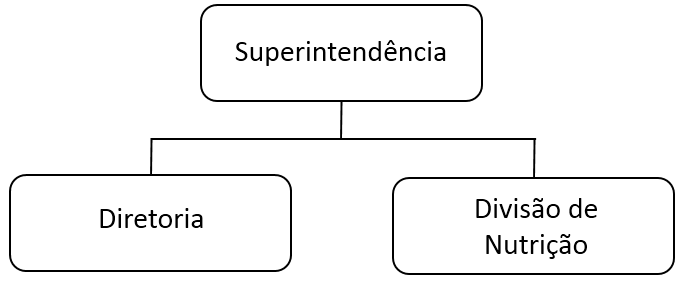 Departamentalização da UANNa departamentalização da UAN, cada setor terá funções específicas para atingir os diferentes propósitos dentro da divisão de nutrição.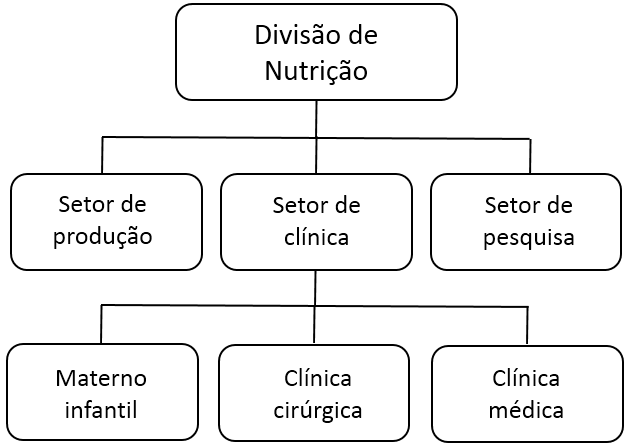 Unidades de trabalho e hierarquia dentro da UANDentro do Setor de produção existe uma hierarquia de funcionários, sendo cada um responsável por uma área ou função para o adequado funcionamento do serviço de Nutrição.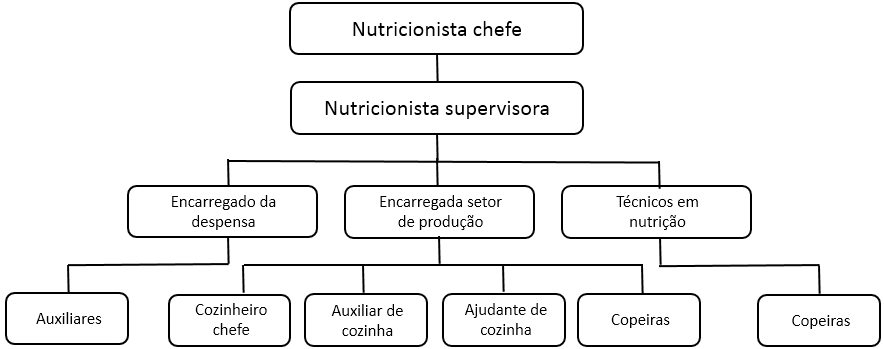 Funções e atividades dos funcionários da UANDescrever a função de cada funcionário do organograma de hierarquia, ou seja, os deveres e tarefas que cada um deve cumprir dentro da UAN.Exemplo: Nutricionista chefe: Programar e estabelecer normas, diretrizes e padronizações dos trabalhos; Elaborar relatórios sobre as atividades do serviço; Motivação; Incrementar atividades de pesquisa; Supervisão.Aspectos físicos e funcionaisDescrever a importância dos aspectos físicos e funcionais para o adequado funcionamento da UAN.Composição das áreas da UANDescrever todas as áreas da UAN e as funções realizadas em cada uma.Exemplo:Processamento: Áreas para preparações prévias; Área para cocção; Áreas para expedição das preparações; Áreas para higienização dos utensílios utilizados no processamento; Área para cozinha dietética (hospitais).Dimensionamento da UANDescrever a importância do dimensionamento adequado de uma UAN e quais os fatores considerados para seus cálculos.Cálculo da áreas da UANRealizar o cálculo do dimensionamento da UAN utilizando a distribuição das áreas segundo a referência de Silva Filho.EstoquePreparo de refeiçõesHigiene e limpezaDistribuição de refeiçõesAdministração e segurançaEquipamentosOs grupos deverão procurar três equipamentos no mercado e descrever informações sobre o mesmo, incluindo: funções, capacidade e utilização para quantas refeições. Recursos HumanosDescrever a importância do Recursos Humanos para a UAN Cálculo do dimensionamento de recursos humanos de UANÍndice de pessoal total (IPT)Índice de pessoal fixo (IPF)Índice de pessoal substituto (IPS)Índice de absenteísmo diário (IAD)Faça uma análise crítica dos pontos que possam ser melhorados na UAN visitada, use o check-list como orientação.(Anexar o check-list assinalado no final desse trabalho).